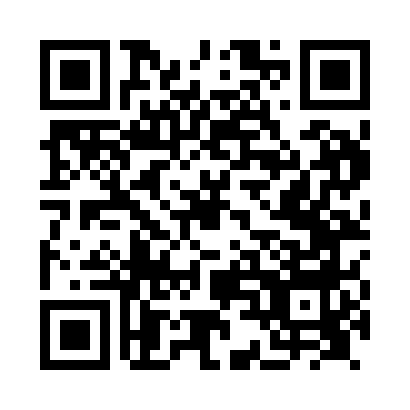 Prayer times for Altnamackan, UKWed 1 May 2024 - Fri 31 May 2024High Latitude Method: Angle Based RulePrayer Calculation Method: Islamic Society of North AmericaAsar Calculation Method: HanafiPrayer times provided by https://www.salahtimes.comDateDayFajrSunriseDhuhrAsrMaghribIsha1Wed3:375:491:246:349:0011:122Thu3:355:461:236:359:0111:133Fri3:345:441:236:369:0311:144Sat3:335:421:236:379:0511:145Sun3:325:401:236:389:0711:156Mon3:315:381:236:399:0911:167Tue3:305:371:236:419:1111:178Wed3:295:351:236:429:1211:189Thu3:285:331:236:439:1411:1910Fri3:275:311:236:449:1611:2011Sat3:265:291:236:459:1811:2112Sun3:255:271:236:469:1911:2113Mon3:245:261:236:479:2111:2214Tue3:245:241:236:489:2311:2315Wed3:235:221:236:499:2511:2416Thu3:225:201:236:509:2611:2517Fri3:215:191:236:519:2811:2618Sat3:205:171:236:529:3011:2619Sun3:205:161:236:539:3111:2720Mon3:195:141:236:539:3311:2821Tue3:185:131:236:549:3411:2922Wed3:185:111:236:559:3611:3023Thu3:175:101:236:569:3711:3124Fri3:165:091:236:579:3911:3125Sat3:165:071:246:589:4011:3226Sun3:155:061:246:599:4211:3327Mon3:155:051:246:599:4311:3428Tue3:145:041:247:009:4511:3429Wed3:145:031:247:019:4611:3530Thu3:135:021:247:029:4711:3631Fri3:135:011:247:039:4811:37